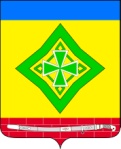 Совет Ладожского сельского поселенияУсть-Лабинского района  Р Е Ш Е Н И Е   14.12.2020 г.		                    		                                 №  6   ст. Ладожская                                                                             Протокол  №  23О внесении изменений в решение Совета Ладожского сельского поселения Усть-Лабинского района от 24 октября 2013 года № 3 протокол № 62 «О создании муниципального дорожного фонда Ладожского сельского поселения Усть-Лабинского района и утверждении порядка формирования и использования бюджетных ассигнований муниципального дорожного фонда  Ладожского сельского поселения Усть-Лабинского района»	В соответствии с пунктом 5 статьи 179.4 Бюджетного кодекса Российской Федерации и Федеральным законом от 06 октября 2003 года               № 131-ФЗ «Об общих принципах организации местного самоуправления в Российской Федерации», Совет Ладожского сельского поселения, решил:	1. Внести в решение Совета Ладожского сельского поселения Усть-Лабинского района от 24 октября 2013 года № 3 протокол № 62 «О создании муниципального дорожного фонда Ладожского сельского поселения Усть-Лабинского района и утверждении порядка формирования и использования бюджетных ассигнований муниципального дорожного фонда Ладожского сельского поселения Усть-Лабинского района, изложив пункт 8 в следующей редакции:  «8. Средства Фонда направляются на финансирование следующих расходов»:   а) капитальный ремонт, ремонт, содержание, зимнее содержание автомобильных дорог общего пользования местного значения – комплекс работ по содержанию надлежащего технического состояния автомобильной дороги, оценке ее технического состояния, а также организация и обеспечение безопасности дорожного движения (обустройство автомобильных дорог элементами, к которым относятся: нарезка кюветов, дорожные знаки, дорожные ограждения, светофоры и другие устройства для регулирования дорожного движения, в том числе спил и обрезка ветвей деревьев вдоль автомобильных дорог для обеспечения видимости дорожных знаков, остановочные пункты, объекты, предназначенные для освещения автомобильных дорог, в том числе их обслуживание, содержание и ремонт, пешеходные дорожки, пункты весового и габаритного контроля транспортных средств, пункты взимания платы, стоянки транспортных средств, сооружения, предназначенные для охраны автомобильных дорог и искусственных дорожных сооружений, тротуары, другие сооружения, предназначенные для обеспечения дорожного движения, в том числе его безопасности, включая инженерные изыскания, разработку проектной документации, проведение необходимых экспертиз, строительный контроль (технический надзор), лабораторное сопровождение, исследование и испытание применяемых дорожно-строительных материалов;   б) строительство (реконструкция) автомобильных дорог общего пользования местного значения, включая разработку документации по планировке территории в целях размещения автомобильных дорог, инженерные изыскания, разработку проектной документации, проведения необходимых экспертиз, выкуп земельных участков и подготовку территории строительства;   в) капитальный ремонт и ремонт дворовых территорий многоквартирныхдомов, проездов к дворовым территориям многоквартирных домов, расположенных в границах муниципального образования Ладожского сельского поселения;   г) ликвидации последствий чрезвычайных ситуаций на автомобильныхдорогах местного значения;   д) обустройство автомобильных дорог местного значения в целяхповышения безопасности дорожного движения;   е) обеспечение деятельности подведомственных Управлению учреждений, осуществляющих функции в области дорожной деятельности;   ж) выполнение научно-исследовательских, опытно-конструкторских итехнологических работ в сфере дорожного хозяйства;         з) обрезка ветвей и спил деревьев вдоль автомобильных дорог местного значения;   и) оплата электроэнергии по уличному освещению вдоль автомобильныхдорог в границах сельского поселения, осуществление иных мероприятий в отношении автомобильных дорог общего пользования местного значения в случаях, установленных законодательством Российской Федерации и Краснодарского края.          2. Признать решение Совета Ладожского сельского поселения Усть-Лабинского района от 08 февраля 2019 года № 7 протокол № 71 «О внесении изменений в решение Совета Ладожского сельского поселения Усть-Лабинского района от 24 октября 2013 года № 3 протокол № 62 «О создании муниципального дорожного фонда Ладожского сельского поселения Усть-Лабинского района и утверждении порядка формирования и использования бюджетных ассигнований муниципального дорожного фонда Ладожского сельского поселения Усть-Лабинского района»» утратившим  силу.          3. Общему отделу администрации Ладожского сельского поселения Усть-Лабинского района (Куцевалова) обнародовать настоящее решение в установленном законом порядке.4. Контроль за выполнением настоящего решения возложить на главу Ладожского сельского поселения Усть-Лабинского района Марчук Татьяну Михайловну.          5. Настоящее решение вступает в силу со дня его обнародования.Председатель СоветаЛадожского сельского поселенияУсть-Лабинского района                                                         В. А. ОстровскийГлава Ладожского сельского поселенияУсть-Лабинского района                                                                Т. М. Марчук